Здесь на Земле, моя семья,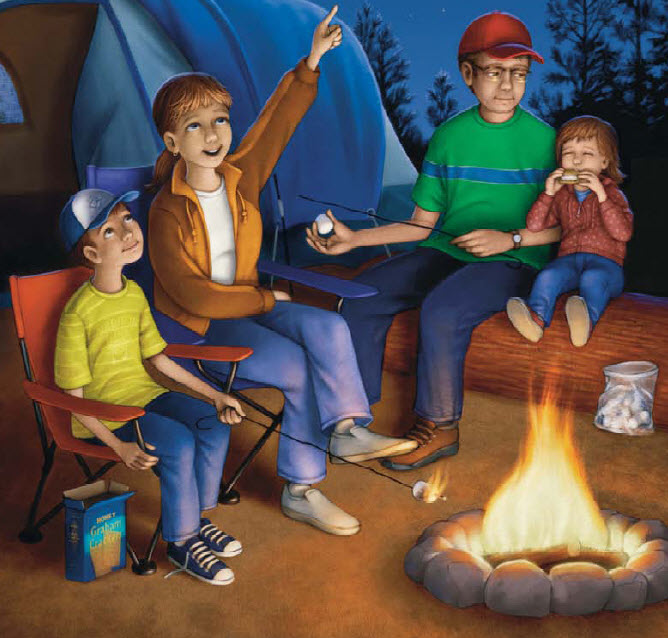 меня так любят всеВ вечности я хотел бы жить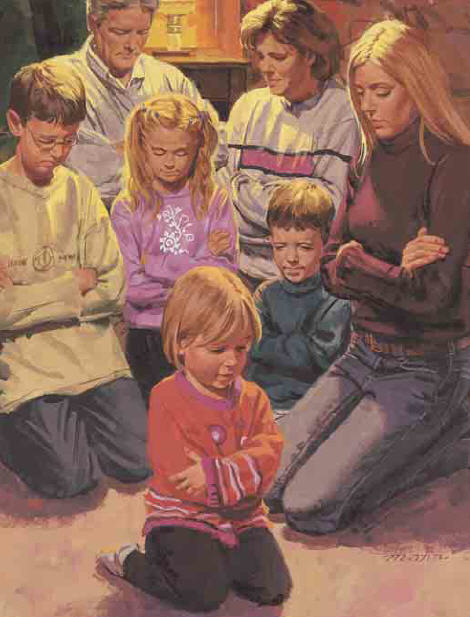 В своей родной семьеСемьи навеки могут быть вместе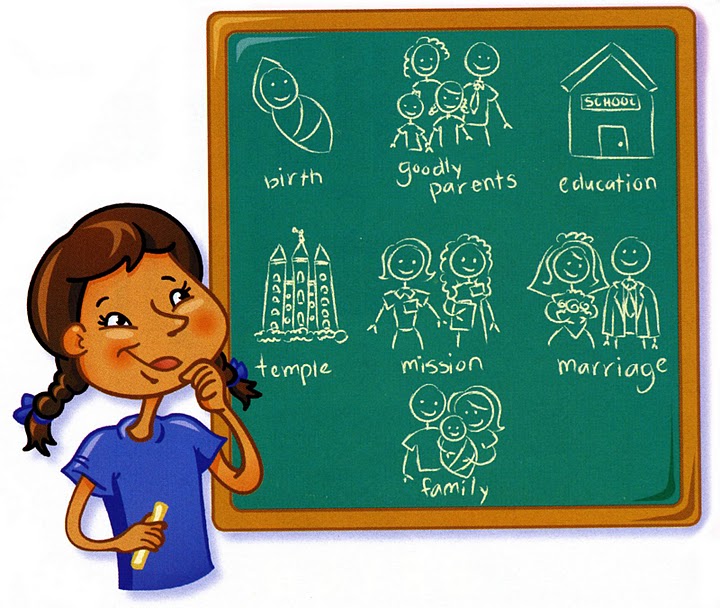 И это Божий планМогу я навсегда с семьёю быть своей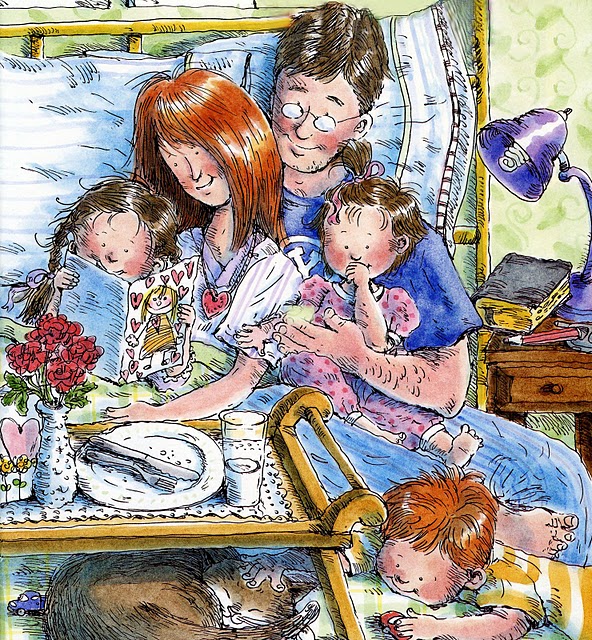 мне Господь об этом рассказалГосподь об этом мне сказал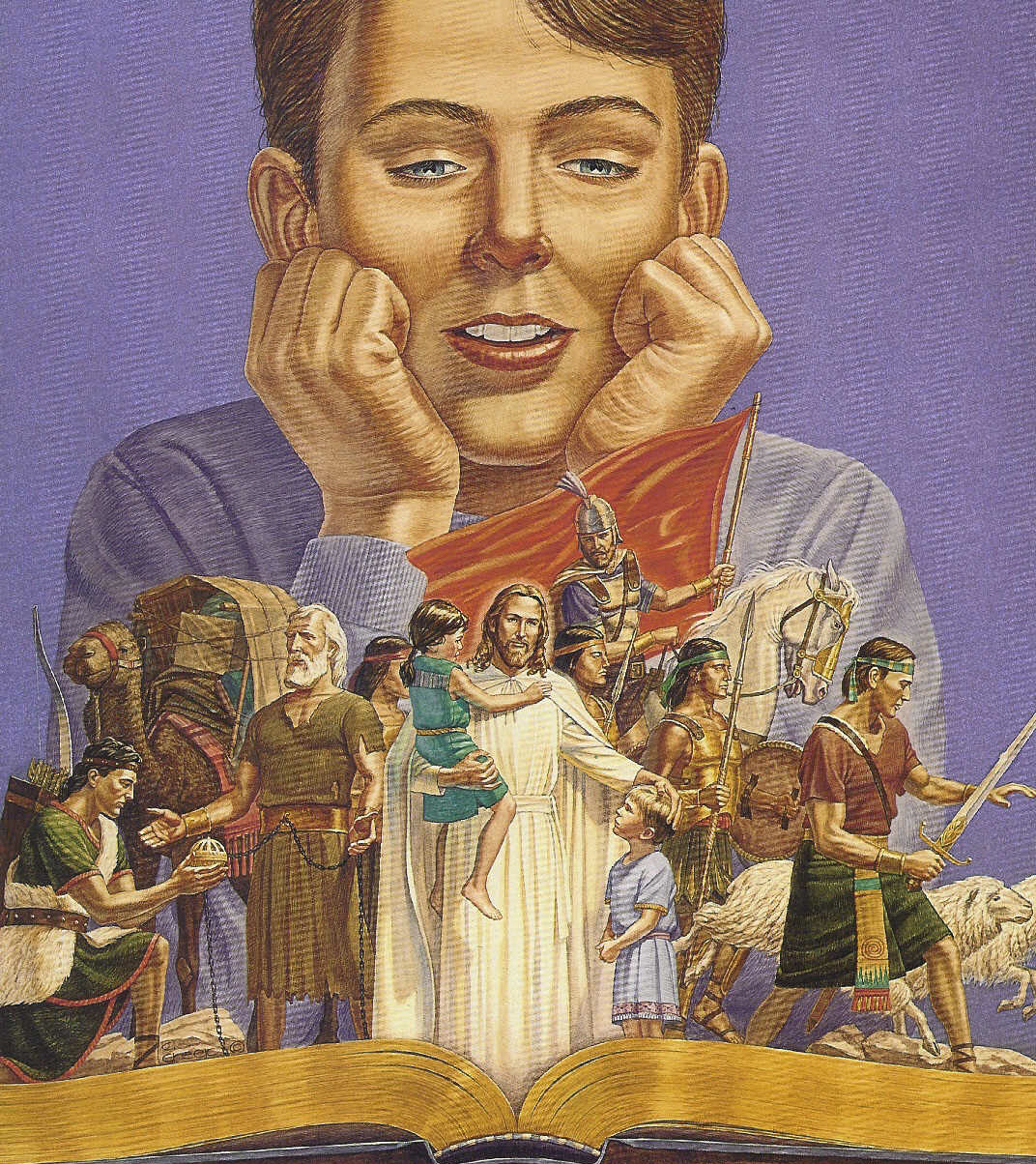 Если мы будем с детских лет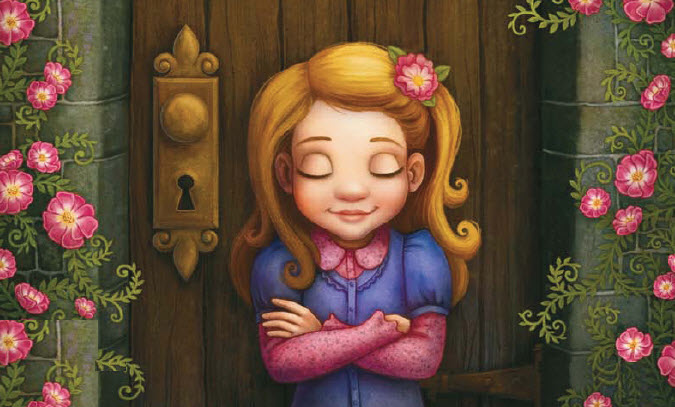 всегда достойно житьто в Божьем храме сможем брак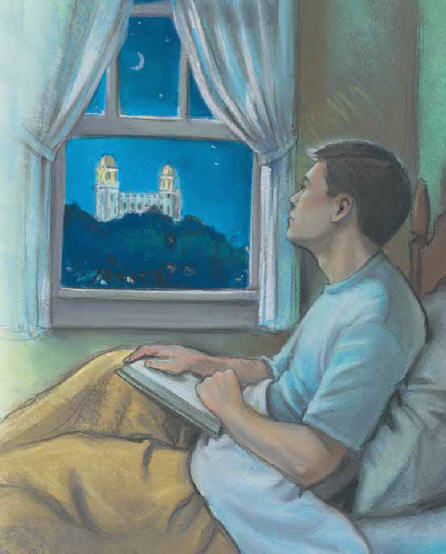 на вечность заключить